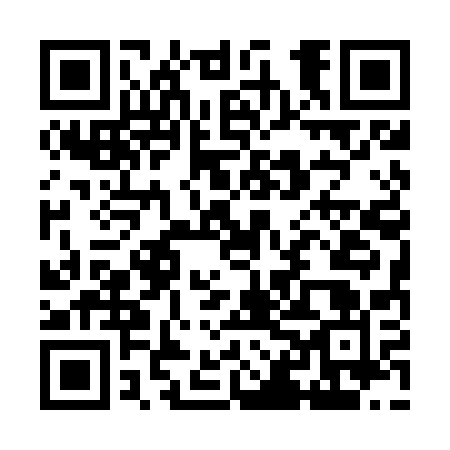 Ramadan times for Gogolowice, PolandMon 11 Mar 2024 - Wed 10 Apr 2024High Latitude Method: Angle Based RulePrayer Calculation Method: Muslim World LeagueAsar Calculation Method: HanafiPrayer times provided by https://www.salahtimes.comDateDayFajrSuhurSunriseDhuhrAsrIftarMaghribIsha11Mon4:224:226:1312:013:545:495:497:3512Tue4:194:196:1112:013:555:515:517:3613Wed4:174:176:0912:003:575:535:537:3814Thu4:144:146:0712:003:585:555:557:4015Fri4:124:126:0412:003:595:565:567:4216Sat4:094:096:0212:004:015:585:587:4417Sun4:074:076:0011:594:026:006:007:4618Mon4:044:045:5711:594:046:016:017:4819Tue4:024:025:5511:594:056:036:037:5020Wed3:593:595:5311:584:066:056:057:5221Thu3:573:575:5111:584:086:066:067:5422Fri3:543:545:4811:584:096:086:087:5623Sat3:513:515:4611:574:106:106:107:5824Sun3:493:495:4411:574:126:126:128:0025Mon3:463:465:4111:574:136:136:138:0226Tue3:433:435:3911:574:146:156:158:0427Wed3:403:405:3711:564:166:176:178:0628Thu3:383:385:3511:564:176:186:188:0829Fri3:353:355:3211:564:186:206:208:1030Sat3:323:325:3011:554:196:226:228:1231Sun4:294:296:2812:555:217:237:239:141Mon4:274:276:2512:555:227:257:259:172Tue4:244:246:2312:545:237:277:279:193Wed4:214:216:2112:545:247:287:289:214Thu4:184:186:1912:545:257:307:309:235Fri4:154:156:1612:545:277:327:329:266Sat4:124:126:1412:535:287:337:339:287Sun4:094:096:1212:535:297:357:359:308Mon4:064:066:1012:535:307:377:379:329Tue4:034:036:0812:525:317:387:389:3510Wed4:004:006:0512:525:337:407:409:37